Supplementary MaterialGiant Heterometallic [Mn36Ni4]0/2- and [Mn32Co8] ‘Loops-of-Loops-and-Supertetrahedra’ Molecular AggregatesMaria C. Charalambous1, Eleni E. Moushi1,2, Tu N.Nguyen3, Constantina Papatriantafyllopoulou1,3,4, Vassilios Nastopoulos5, George Christou3, Anastasios J. Tasiopoulos1,* 1 Department of Chemistry, University of Cyprus 1678 Nicosia, Cyprus. 2 Present address: Department of Life Sciences, School of Sciences, European University of Cyprus, 1516 Nicosia, Cyprus3 Department of Chemistry, University of Florida, Gainesville, FL 32611-7200, USA.4 Present address: School of Chemistry, National University of Ireland Galway, Galway, Ireland.5 Department of Chemistry, University of Patras, 26500 Patras, Greece.* Correspondence: Anastasios J. TasiopoulosE-mail: atasio@ucy.ac.cy Table of ContentsPage S2:                                             Table of ContentsPage S3:				Materials and Methods/ TablePages S4-S19:			            Results/Crystal Structures/ Tables and FiguresPages S20-S24:			Results/Magnetic Properties/ Magnetism PlotsMaterials and MethodsTable S1.Crystallographic data for complexes (1)-(4)aΙ> 2σ(Ι), b R1 = 100Σ(║F0│-│Fc║)/ Σ │ F0│,c all data,d wR2 = 100[Σ[w(F02-Fc2)2 / Σ [w (F02)2]]1/2, w = 1/σ2(F02) + [(ap)2 + bP], where P = [max (F02, 0) + 2Fc2]/3 Results/Crystal Structures Table S2. Selected Interatomic Distances (Å) and angles (°) for (1)Table S3. Selected Interatomic Distances (Å) and angles (°) for (2)·2CH3CN·12.30H2OTable S4. Selected Interatomic Distances (Å) and angles (°) for compound (3)·3.84 EtOH·6H2OTable S5. Selected Interatomic Distances (Å) and angles (°) for compound (4)Table S6. Bond valence sum calculationsa for the Mn/Ni ions of compound (1)a The underlined value is the one closest to the charge for which it was calculated. The oxidation state of a particular atom can be taken as the nearest whole number to the underlined value.Table S7. Bond valence sum calculationsa for the Mn/Ni ions of compound (2)·2CH3CN·12.30H2Oa The underlined value is the one closest to the charge for which it was calculated. The oxidation state of a particular atom can be taken as the nearest whole number to the underlined value.Table S8. Bond valence sum calculationsa for the Mn/Co ions of compound (3)·3.84 EtOH·6H2Oa The underlined value is the one closest to the charge for which it was calculated. The oxidation state of a particular atom can be taken as the nearest whole number to the underlined value.Table S9. Bond valence sum calculationsa for the Mn/Ni ions of compound (4)a The underlined value is the one closest to the charge for which it was calculated. The oxidation state of a particular atom can be taken as the nearest whole number to the underlined value.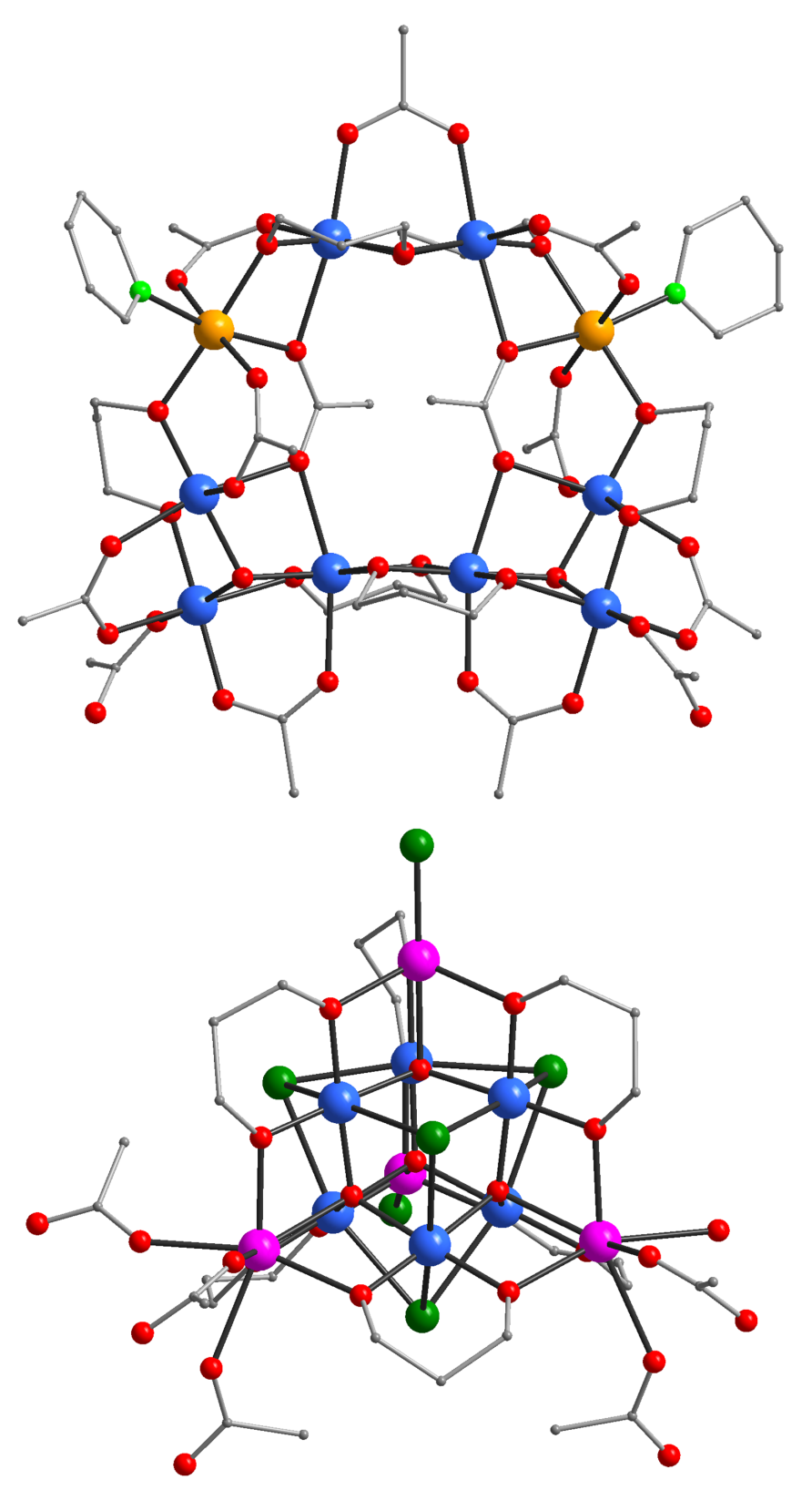 Fig. S1. Representations of the structures of the [MnIII8Ni2] loop (top) and the [MnIII6MnII4] supertetrahedral (bottom) sub-units of (1). Color code: MnII purple, MnIII blue, NiII orange, O red; N light green, Cl green, C gray. H atoms are omitted for clarity.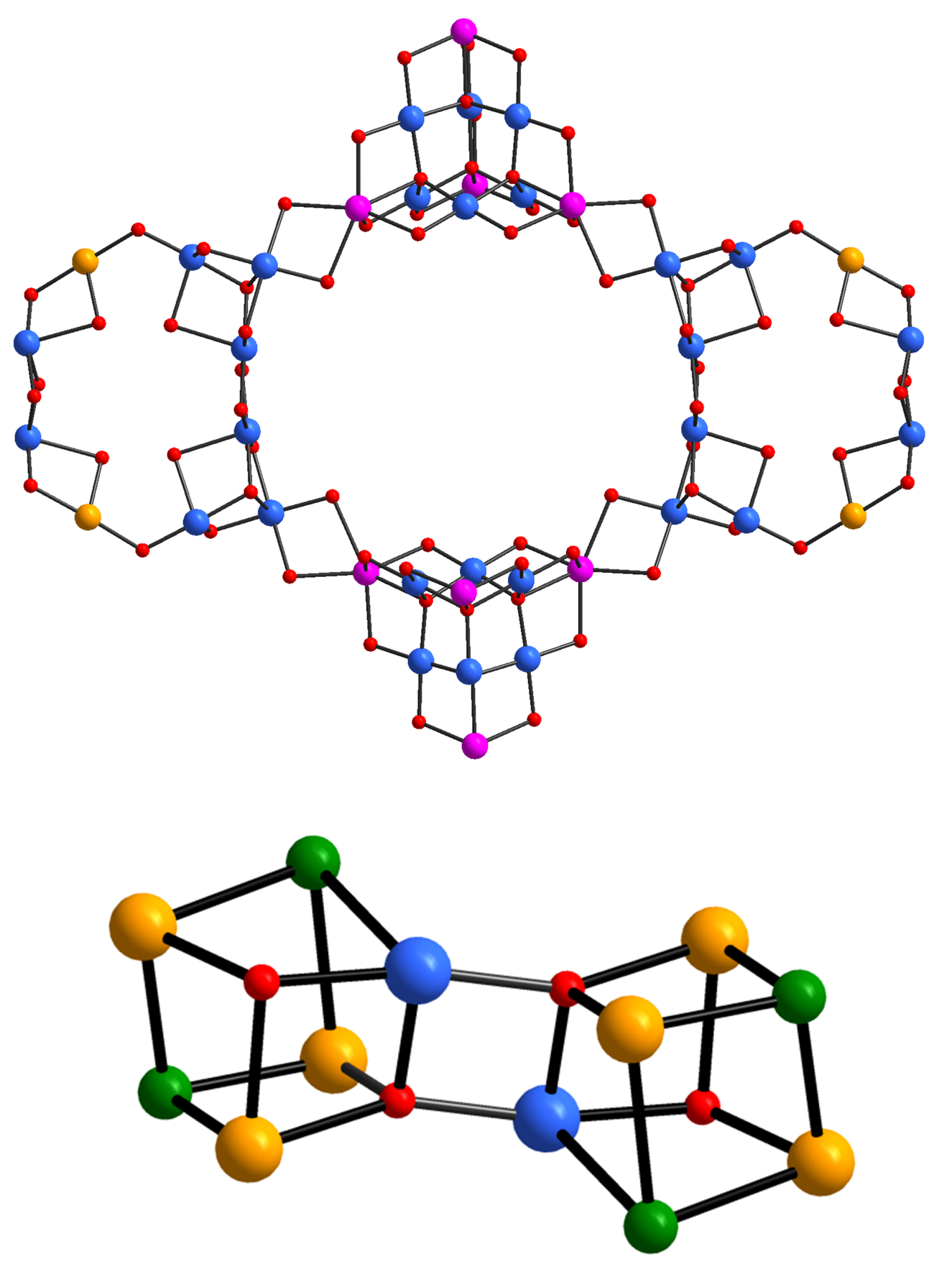 Fig. S2. Representation of the Mn/Ni/O core of the [Mn36Ni4]2- anion (top) and the [MnIII2NiII6]2+ cation (bottom) of (1). Color code: MnII purple, MnIII blue, NiII orange, O red, Cl green. 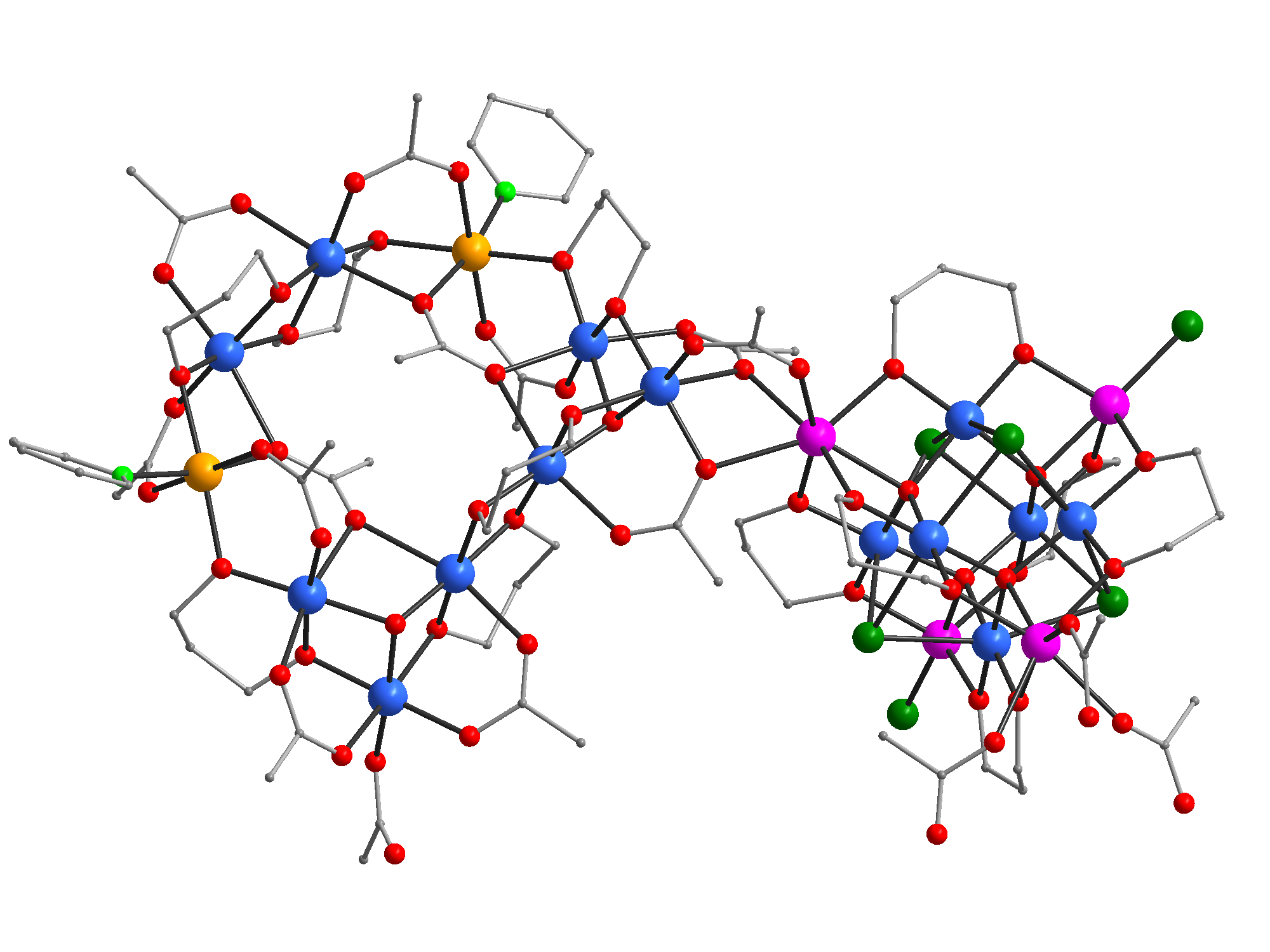 Fig. S3. Representation of a part of the molecular structure of the anion of (1) emphasizing on the connection of the loop and the supertetrahedral sub - units through acetate bridging ligands. Color code: MnII purple MnIII blue, NiII orange, O red, N light green, Cl green, C gray. H atoms are omitted for clarity.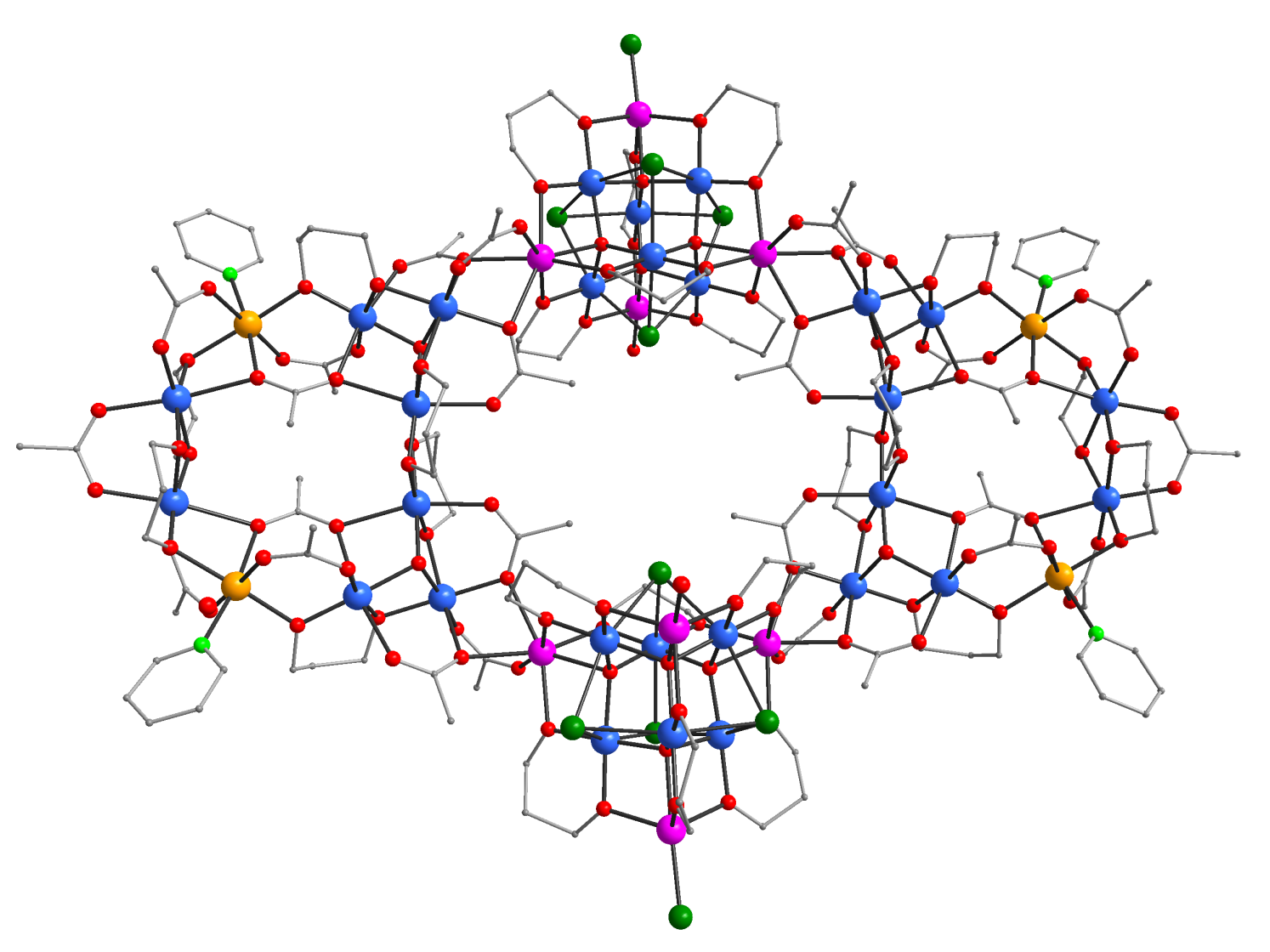 Fig. S4. Representation of the molecular structure of (2). Color code: MnII purple, MnIII blue, NiII orange, O red, N light green, Cl green, C gray. H atoms are omitted for clarity.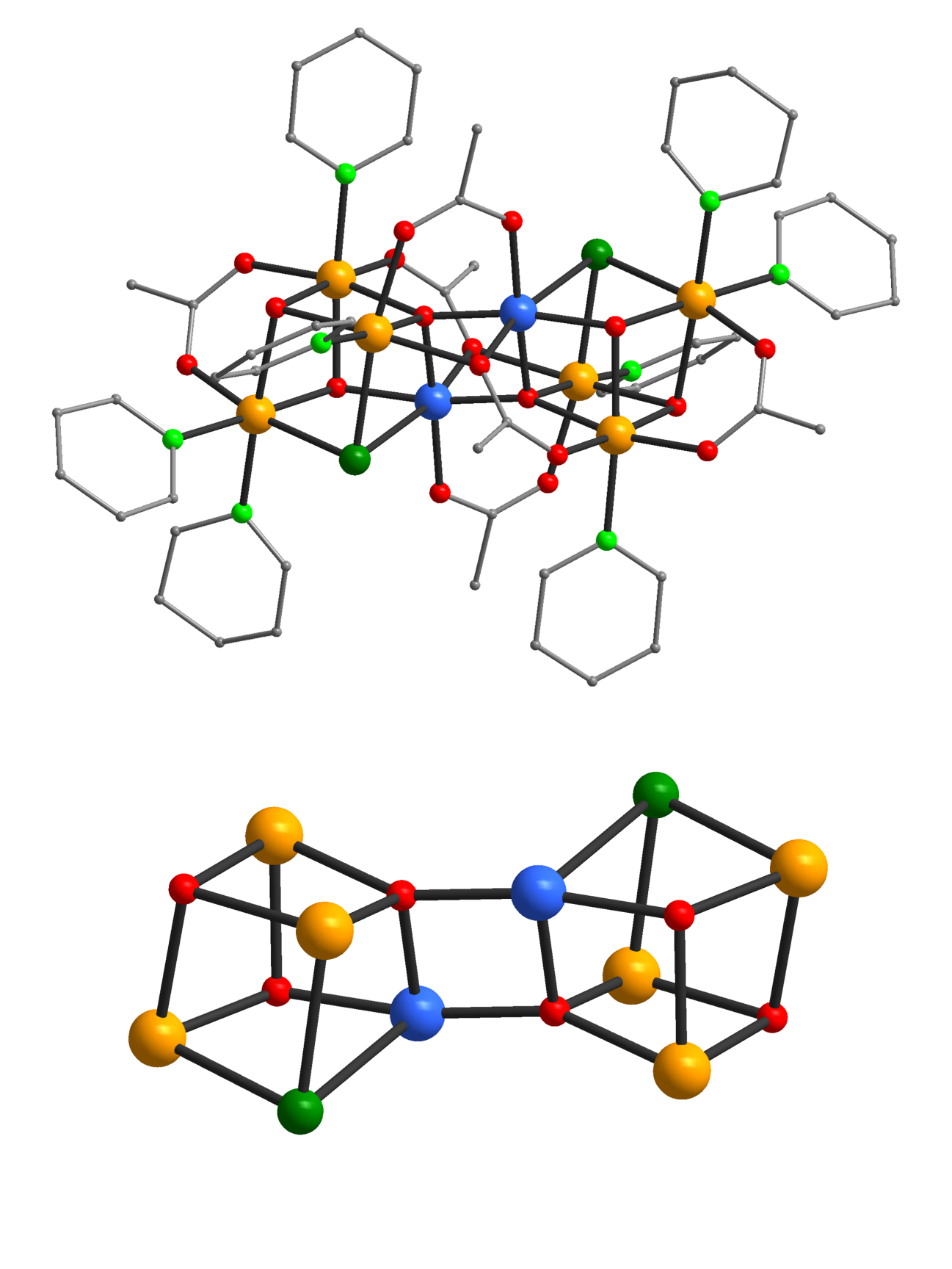 Fig. S5. Representations of the molecular structure (top) and the [MnIII2NiII6(μ4-Ο)2(μ3-ΟH)4(μ3-Cl)2]8+ core (bottom) of (4). Color code: MnII purple, MnIII blue, NiII orange, O red; N light green, Cl green, C gray. H atoms are omitted for clarity. Results/Magnetic Properties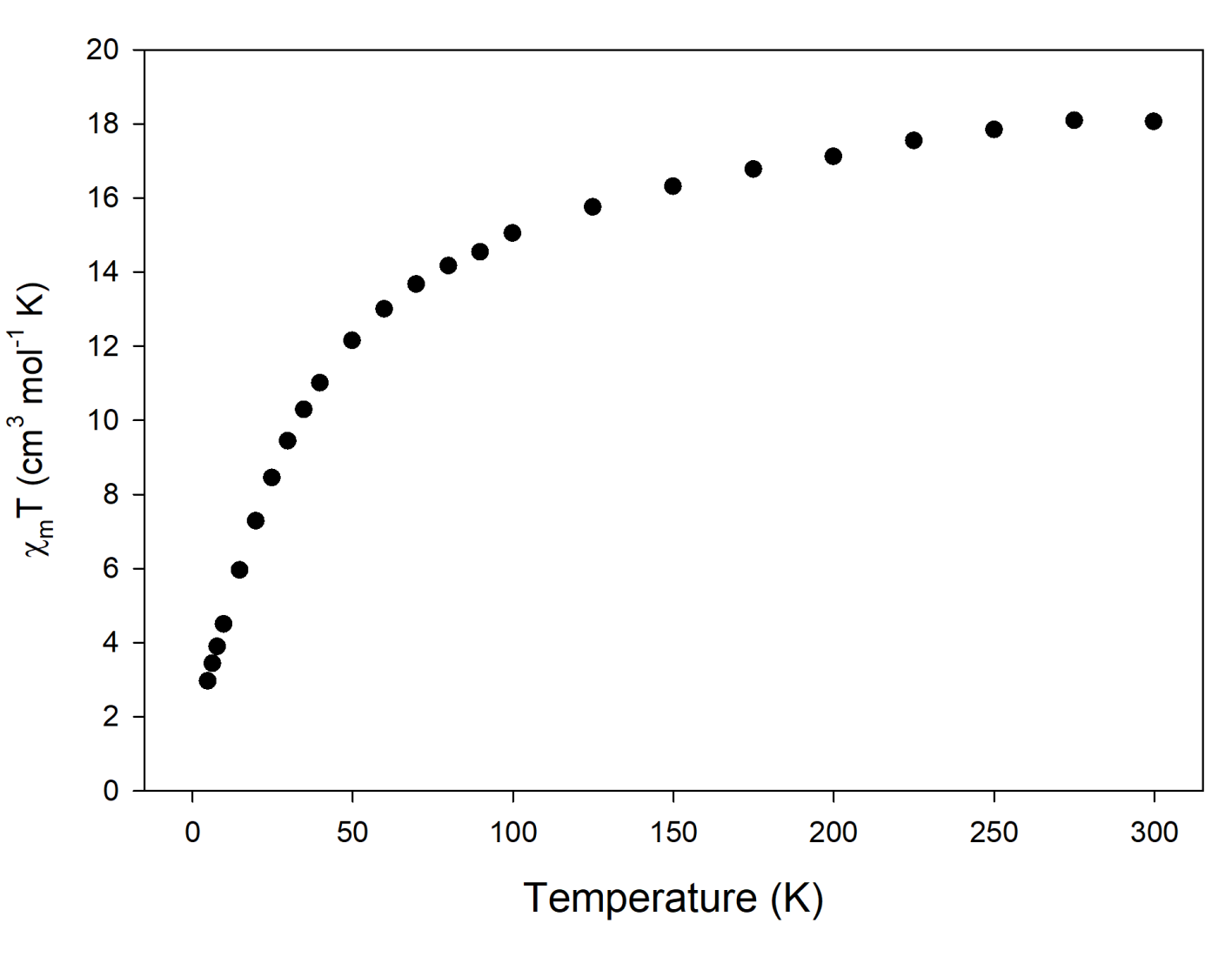 Figure S6. χMT versus T plots for complex (4)·2 H2O in the temperature range 5–300 K in a 0.1 T applied dc field.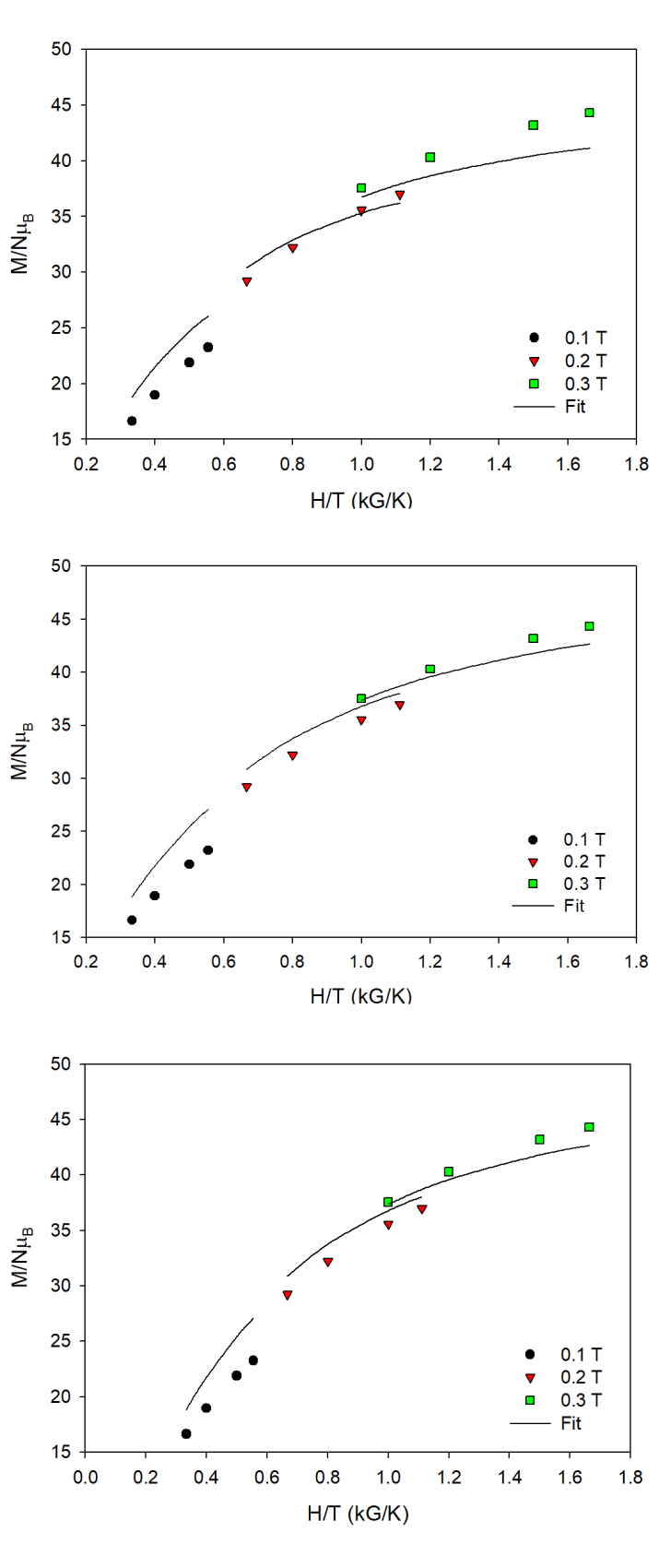 Fig. S7. Plots of reduced magnetisation (M/NμB) vs H/T for complex (2)·10H2O at the indicated fields for spin ground state values ST =25 (top), 26 (middle) and 27 (bottom). The solid lines are the fit of the data; see the text for the fitting parameters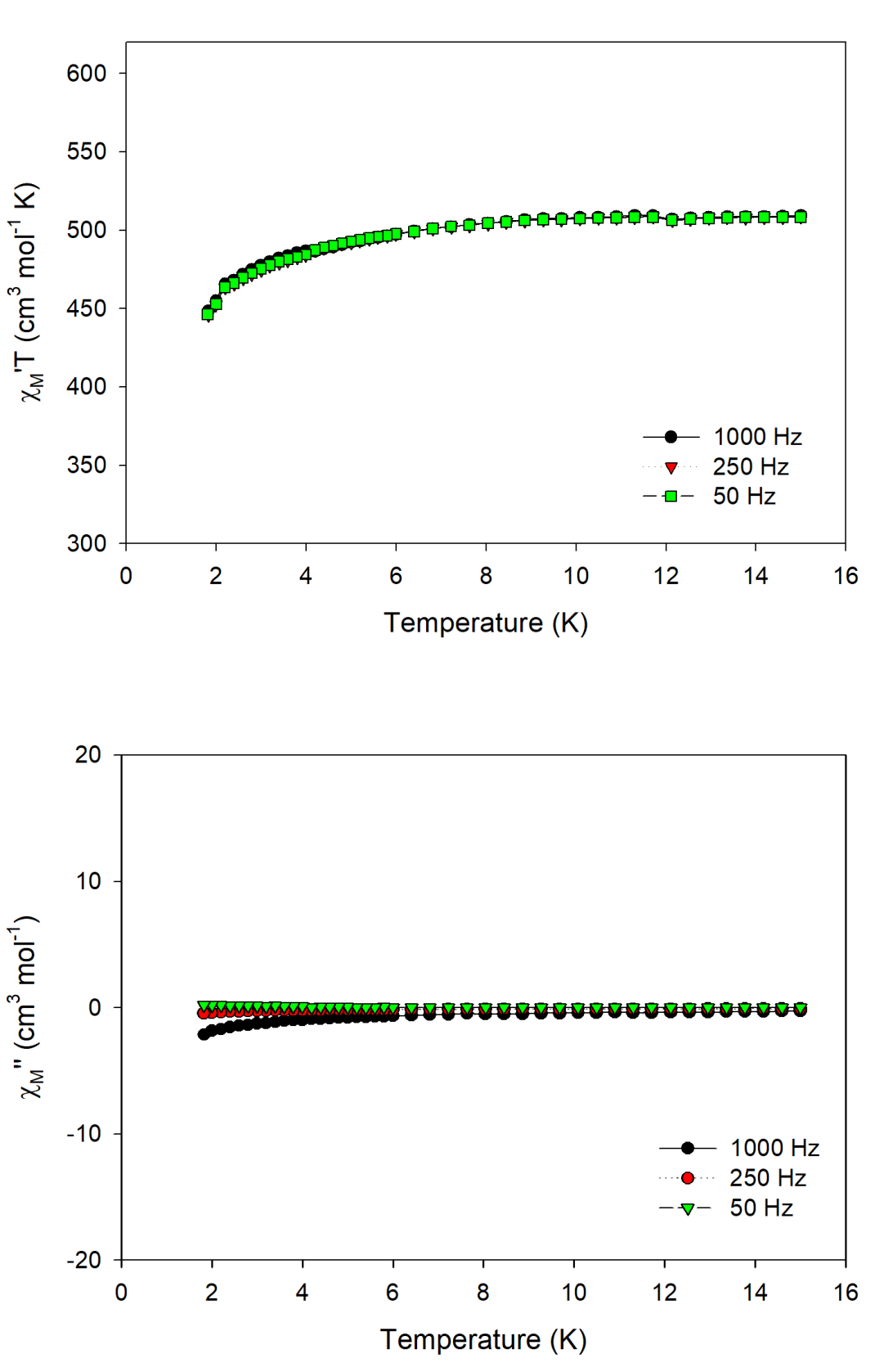 Figure S8. Plots of the in-phase (M') signal as M'T vs. T (top) and the the out-of-phase (M'') signal as M'' vs. T (bottom) in a 3.5 G field oscillating at the indicated frequencies for complex (1)·6H2O.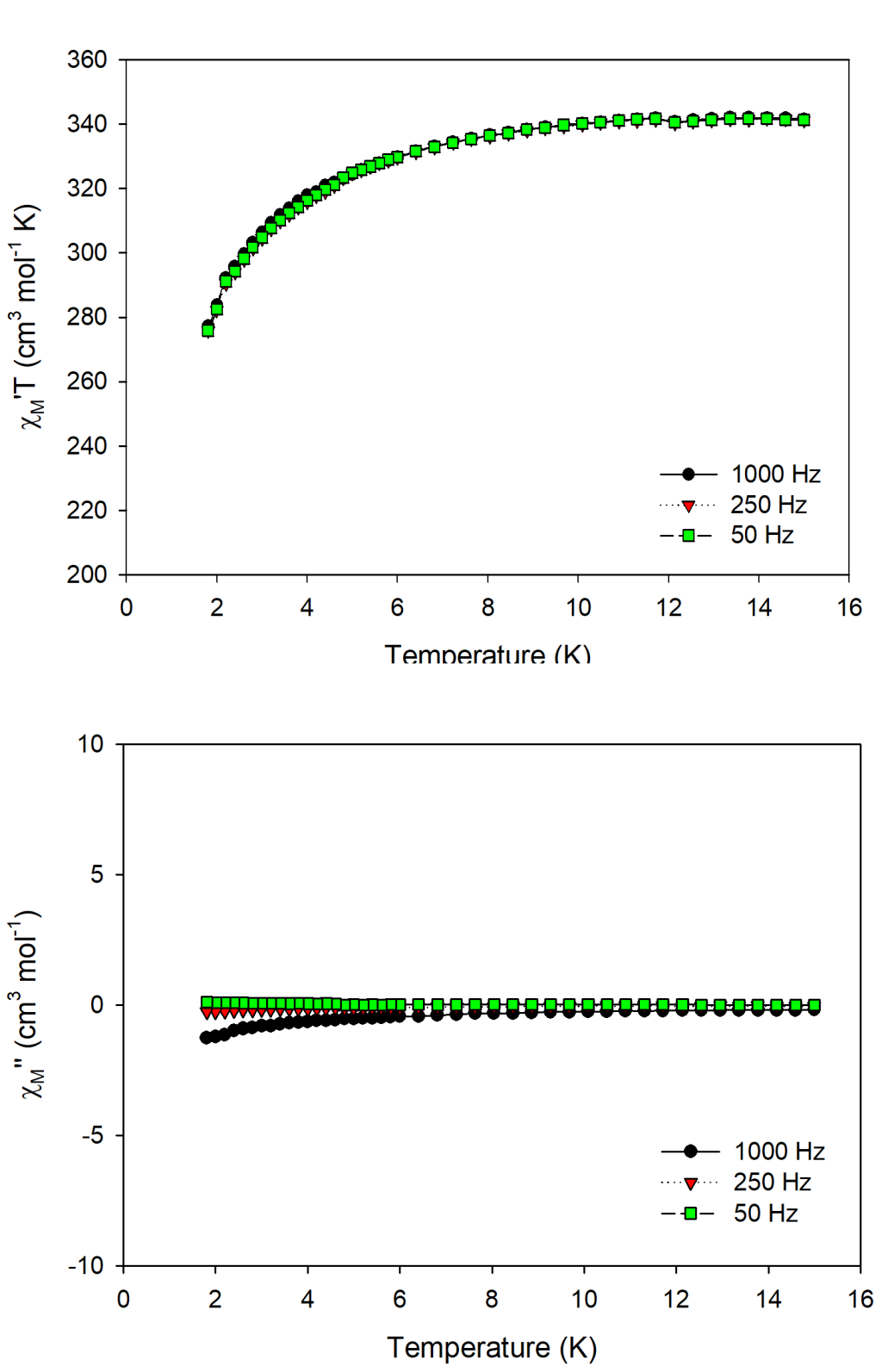 Figure S9. Plots of the in-phase (M') signal as M'T vs. T (top) and the the out-of-phase (M'') signal as M'' vs. T (bottom) in a 3.5 G field oscillating at the indicated frequencies for complex (2)·10H2O.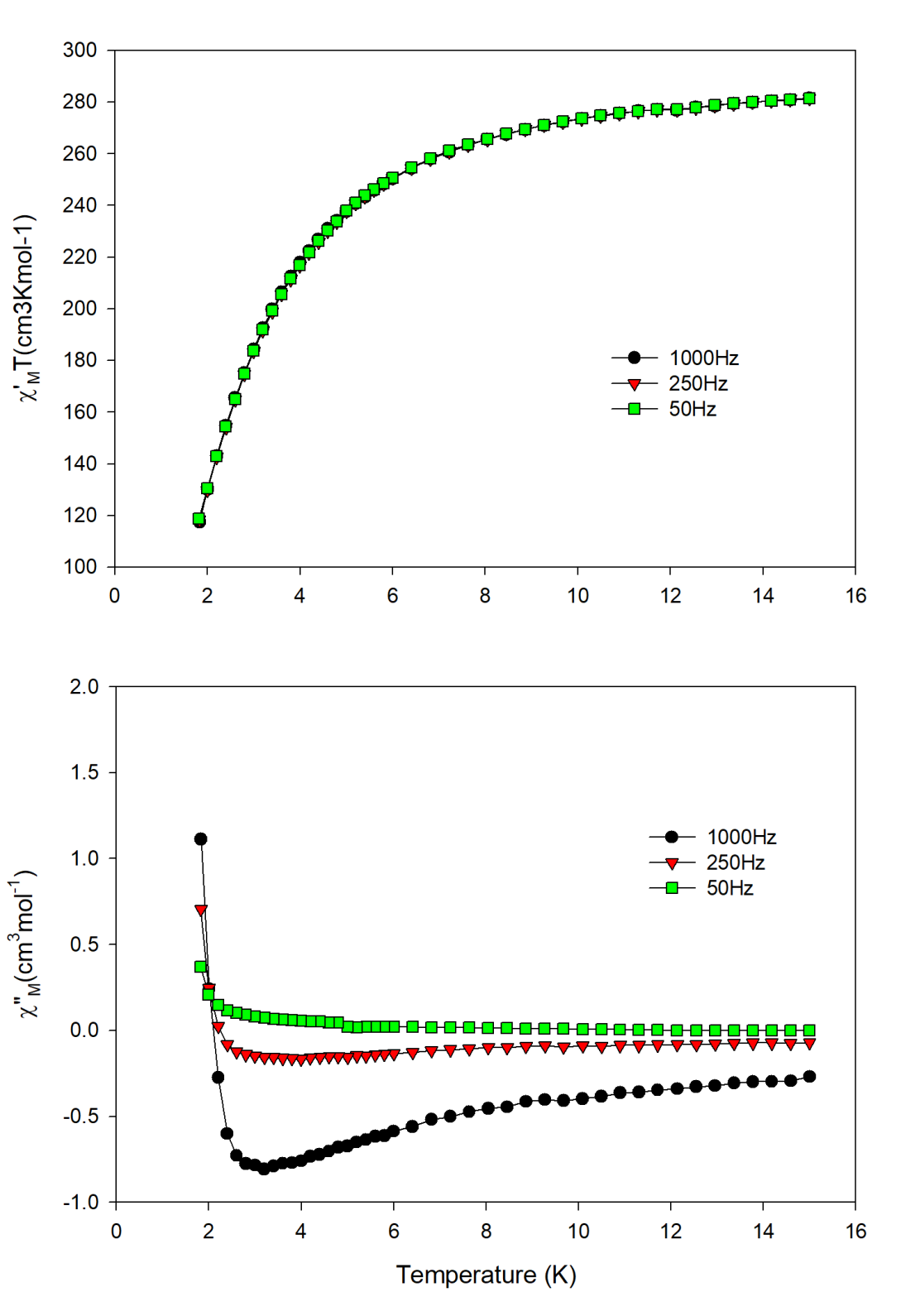 Figure S10. Plots of the in-phase (M') signal as M'T vs. T (top) and the the out-of-phase (M'') signal as M'' vs. T (bottom) in a 3.5 G field oscillating at the indicated frequencies for complex (3)·20H2O.Param.(1)(2)·2CH3CN·12.30H2O(3)·3.84 EtOH·6H2O(4)FormulaMn38Ni10Cl15O129N12C196H300Mn36Ni4Cl10O126.30N6C148H276.60Mn32Co10Cl10O123.84N6C163.68H275.20Mn2Ni6Cl3O23N8C52H58FW (g mol-1)8094.866728.326892.701731.55Space groupPI 2/aPI 2/aα (Å)19.2325(3)47.463(2)14.5627(6)19.675(2)b (Å) 21.5359(5)14.0486(4)21.3308 (9)16.205(1)c (Å)26.0165(6)50.160(2)26.2945 (10)25.645(5)α (°)85.877(3)90.00100.083 (3)90.00β (°)71.202(2)103.689(3)94.279 (3)98.80 (1)γ (°)67.749(2)90.0098.230 (4)90.00V (Å3)9425.9(4)32495.9(15)7917.2(6)8079.8(2)Z1414T (Κ)100(2)100(2)100(2)100(2)radiation (λ) (Å)Mo Κα (0.71073)Mo Κα (0.71073)Mo Kα (0.71073)Mo Kα (0.71073)ρcalcd(g/cm3)1.4261.3751.4461.423μ (mm-1)1.8831.7221.7901.833Measd/ indep. refl. (Rint)107253/36964 (0.0517)28529/28529 (0.0000)50384/24788 (0.0668)27902/8349(0.0400)Obs. refl.a2159711651184875514R1 (%)a,b5.857.259.336.11wR2 (%) c, d15.0717.0222.8018.37Mn(1)-O(10)1.857(4)Mn(5)-O(17)1.887(4)Mn(9)-O(49)2.155(4)Mn(13)-O(27)2.210(3)Mn(17)-O(29)2.133(3)Mn(1)-O(11)1.919(4)Mn(5)-O(2)1.902(3)Mn(9)-O(23)2.207(4)Mn(13)-O(28)2.231(4)Mn(17)-O(22)2.133(4)Mn(1)-O(21)1.940(4)Mn(5)-O(16)1.924(3)Mn(9)-O(32)2.222(3)Mn(13)-O(33)2.246(4)Mn(17)-O(31)2.178(4)Mn(1)-O(34)1.946(4)Mn(5)-O(15)1.967(4)Mn(9)-O(24)2.229(4)Mn(13)-O(5)2.294(3)Mn(17)-O(6)2.182(4)Mn(1)-O(59)2.172(4)Mn(5)-O(46)2.180(4)Mn(9)-O(3)2.296(4)Mn(13)-O(41)2.301(4)Mn(17)-Cl(6)2.3485(18)Mn(1)-O(38)2.338(3)Mn(5)-O(54)2.357(3)Mn(9)-O(50)2.369(3)Mn(13)-O(43)2.463(3)Mn(18)-O(30)1.894(4)Mn(2)-O(12)1.862(4)Mn(6)-O(2)1.877(3)Mn(10)-O(24)1.875(4)Mn(14)-O(33)1.869(3)Mn(18)-O(31)1.897(4)Mn(2)-O(1)1.935(4)Mn(6)-O(48)1.927(4)Mn(10)-O(25)1.894(4)Mn(14)-O(32)1.881(4)Mn(18)-O(6)1.907(3)Mn(2)-O(13)1.957(4)Mn(6)-O(18)1.958(3)Mn(10)-O(3)1.914(3)Mn(14)-O(5)1.923(4)Mn(18)-O(4)1.917(4)Mn(2)-O(37)1.963(4)Mn(6)-O(47)1.979(3)Mn(10)-O(4)1.928(4)Mn(14)-O(3)1.933(3)Mn(18)-Cl(3)2.613(2)Mn(2)-O(40)2.143(4)Mn(6)-O(17)2.182(4)Mn(10)-Cl(1)2.673(2)Mn(14)-Cl(2)2.702(2)Mn(18)-Cl(1)2.676(2)Mn(2)-O(39)2.237(3)Mn(6)-O(50)2.203(4)Mn(10)-Cl(2)2.675(2)Mn(14)-Cl(4)2.753(2)Mn(19)-O(8)#01.877(4)Mn(3)-O(1)1.868(4)Mn(7)-O(19)1.860(3)Mn(11)-O(26)2.130(3)Mn(15)-O(23)1.876(4)Mn(19)-O(8)1.888(4)Mn(3)-O(44)1.918(4)Mn(7)-O(2)1.913(3)Mn(11)-O(25)2.135(4)Mn(15)-O(22)1.892(4)Mn(19)-O(64)1.933(4)Mn(3)-O(13)1.950(4)Mn(7)-O(18)1.946(4)Mn(11)-O(30)2.159(4)Mn(15)-O(3)1.909(4)Mn(19)-O(7)1.948(4)Mn(3)-O(43)2.005(3)Mn(7)-O(52)1.981(4)Mn(11)-O(4)2.176(3)Mn(15)-O(6)1.918(4)Mn(19)-O(63)2.210(4)Mn(3)-O(14)2.194(4)Mn(7)-O(51)2.177(4)Mn(11)-Cl(5)2.327(2)Mn(15)-Cl(4)2.646(1)Mn(19)-Cl(7)2.768(2)Mn(3)-O(41)2.202(4)Mn(7)-O(54)2.225(3)Mn(12)-O(27)1.857(3)Mn(15)-Cl(1)2.765(1)Mn(4)-O(14)1.888(4)Mn(8)-O(20)1.862(4)Mn(12)-O(26)1.889(3)Mn(16)-O(28)1.878(3)Mn(4)-O(1)1.901(3)Mn(8)-O(21)1.929(4)Mn(12)-O(5)1.915(3)Mn(16)-O(29)1.887(4)Mn(4)-O(15)1.932(3)Mn(8)-O(11)1.936(4)Mn(12)-O(4)1.927(3)Mn(16)-O(5)1.919(4)Mn(4)-O(16)1.949(4)Mn(8)-O(57)1.944(4)Mn(12)-Cl(2)2.696(2)Mn(16)-O(6)1.953(3)Mn(4)-O(42)2.184(3)Mn(8)-O(58)2.159(4)Mn(12)-Cl(3)2.7077(19)Mn(16)-Cl(4)2.6387(17)Mn(4)-O(39)2.361(4)Mn(8)-O(55)2.369(3)Mn(13)-O(45)2.201(4)Mn(16)-Cl(3)2.7040(16)Ni(1)-O(36)2.021(4)Ni(2)-O(53)2.030(4)Ni(3)-O(7)2.025(4)Ni(4)-O(61)2.020(4)Ni(5)-O(9)2.00(1)Ni(1)-O(12)2.038(4)Ni(2)-O(19)2.036(3)Ni(3)-O(60)2.022(4)Ni(4)-O(62)2.035(4)Ni(5)-N(6)2.030(5)Ni(1)-O(35)2.048(4)Ni(2)-O(56)2.065(4)Ni(3)-N(4)2.060(5)Ni(4)-O(9)2.04(1)Ni(5)-O(8)2.059(4)Ni(1)-O(10)2.066(4)Ni(2)-O(20)2.078(4)Ni(3)-O(9)2.08(1)Ni(4)-N(5)2.054(5)Ni(5)-O(65)2.062(4)Ni(1)-N(1)2.097(6)Ni(2)-O(55)2.094(3)Ni(3)-N(3)2.087(5)Ni(4)-O(7)2.080(4)Ni(5)-O(63)2.107(4)Ni(1)-O(38)2.128(4)Ni(2)-N(2)2.095(4)Ni(3)-Cl(8)2.447(5)Ni(4)-O(8)2.123(4)Ni(5)-Cl(8)2.351(5)Ni(3)-Cl(7)2.555(2)Ni(4)-Cl(8)2.420(5)Ni(5)-Cl(7)2.511(2)Mn(10)-Cl(1)-Mn(18)75.80(4)Mn(10)-O(3)-Mn(14)114.80(16)Mn(19)-O(8)-Ni(5)98.23(16)Mn(16)-O(28)-Mn(13)105.39(15)Mn(10)-Cl(1)-Mn(15)73.65(4)Mn(15)-O(3)-Mn(9)101.10(14)Mn(19)-O(8)-Ni(5)109.58(18)Mn(16)-O(29)-Mn(17)103.37(15)Mn(18)-Cl(1)-Mn(15)74.06(4)Mn(10)-O(3)-Mn(9)101.89(14)Mn(19)-O(8)-Ni(4)154.0(2)Mn(18)-O(30)-Mn(11)102.73(18)Mn(10)-Cl(2)-Mn(12)75.24(5)Mn(14)-O(3)-Mn(9)102.16(16)Mn(19)-O(8)-Ni(4)94.63(16)Mn(18)-O(31)-Mn(17)102.49(17)Mn(10)-Cl(2)-Mn(14)74.15(4)Mn(18)-O(4)-Mn(12)115.61(18)Ni(5)-O(8)-Ni(4)100.01(15)Mn(14)-O(32)-Mn(9)106.70(18)Mn(12)-Cl(2)-Mn(14)74.25(5)Mn(18)-O(4)-Mn(10)117.43(17)Ni(5)-O(9)-Ni(4)104.9(4)Mn(14)-O(33)-Mn(13)106.21(19)Mn(18)-Cl(3)-Mn(16)76.13(4)Mn(12)-O(4)-Mn(10)116.5(2)Ni(5)-O(9)-Ni(3)117.5(5)Ni(1)-O(38)-Mn(1)88.46(13)Mn(18)-Cl(3)-Mn(12)75.36(5)Mn(18)-O(4)-Mn(11)101.32(17)Ni(4)-O(9)-Ni(3)95.7(4)Mn(2)-O(39)-Mn(4)90.43(12)Mn(16)-Cl(3)-Mn(12)73.78(5)Mn(12)-O(4)-Mn(11)100.40(15)Mn(1)-O(10)-Ni(1)105.19(19)Mn(3)-O(41)-Mn(13)98.09(16)Mn(16)-Cl(4)-Mn(15)76.49(4)Mn(10)-O(4)-Mn(11)100.94(15)Mn(1)-O(11)-Mn(8)99.14(18)Mn(3)-O(43)-Mn(13)98.61(14)Mn(16)-Cl(4)-Mn(14)74.35(4)Mn(12)-O(5)-Mn(16)115.8(2)Mn(2)-O(12)-Ni(1)118.65(18)Mn(6)-O(50)-Mn(9)98.74(13)Mn(15)-Cl(4)-Mn(14)74.24(4)Mn(12)-O(5)-Mn(14)116.18(18)Mn(3)-O(13)-Mn(2)95.30(15)Mn(7)-O(54)-Mn(5)89.71(12)Ni(5)-Cl(7)-Ni(3)87.14(6)Mn(16)-O(5)-Mn(14)116.04(17)Mn(4)-O(14)-Mn(3)89.60(16)Ni(2)-O(55)-Mn(8)88.51(12)Ni(5)-Cl(7)-Mn(19)75.16(5)Mn(12)-O(5)-Mn(13)100.78(14)Mn(4)-O(15)-Mn(5)99.27(18)Ni(5)-O(63)-Mn(19)87.19(14)Ni(3)-Cl(7)-Mn(19)80.35(5)Mn(16)-O(5)-Mn(13)101.68(14)Mn(5)-O(16)-Mn(4)100.17(18)Mn(3)-O(1)-Mn(4)99.8(2)Ni(5)-Cl(8)-Ni(4)84.35(15)Mn(14)-O(5)-Mn(13)102.56(17)Mn(5)-O(17)-Mn(6)90.72(16)Mn(3)-O(1)-Mn(2)98.81(16)Ni(5)-Cl(8)-Ni(3)93.42(18)Mn(18)-O(6)-Mn(15)117.92(17)Mn(7)-O(18)-Mn(6)95.41(16)Mn(4)-O(1)-Mn(2)116.64(17)Ni(4)-Cl(8)-Ni(3)77.81(14)Mn(18)-O(6)-Mn(16)116.33(16)Mn(7)-O(19)-Ni(2)119.04(16)Mn(6)-O(2)-Mn(5)100.37(17)Mn(6)-O(2)-Mn(7)99.29(15)Mn(15)-O(6)-Mn(17)101.05(14)Mn(8)-O(20)-Ni(2)104.60(17)Mn(10)-O(24)-Mn(9)105.70(15)Mn(5)-O(2)-Mn(7)115.91(18)Mn(16)-O(6)-Mn(17)99.42(15)Mn(8)-O(21)-Mn(1)98.65(18)Mn(10)-O(25)-Mn(11)103.57(17)Mn(15)-O(3)-Mn(10)117.10(18)Mn(19)-O(7)-Ni(3)119.8(2)Mn(15)-O(22)-Mn(17)103.71(15)Mn(12)-O(26)-Mn(11)103.39(16)Mn(15)-O(3)-Mn(14)116.07(16)Mn(19)-O(7)-Ni(4)94.22(17)Mn(15)-O(23)-Mn(9)105.51(15)Mn(12)-O(27)-Mn(13)105.82(16)Mn(15)-O(6)-Mn(16)115.39(18)Ni(3)-O(7)-Ni(4)96.26(15)Mn(18)-O(6)-Mn(17)101.99(17)Mn(19)#0-O(8)-Mn(19)96.58(16)Mn(1)-O(1)2.217(5)Mn(5)-O(30)1.947(5)Mn(8)-O(4)2.129(6)Mn(13)-O(43)1.885(5)Mn(17)-O(22)1.852(5)Mn(1)-O(3)2.200(7)Mn(5)-O(32)2.202(5)Mn(9)-O(45)1.865(6)Mn(13)-O(44)1.865(5)Mn(17)-O(25)2.347(5)Mn(1)-O(5)2.165(7)Mn(5)-O(33)1.981(6)Mn(9)-Cl(4)2.603(2)Mn(13)-O(53)1.906(5)Mn(17)-O(23)1.931(6)Mn(1)-O(7)2.330(6)Mn(5)-O(41)1.885(7)Mn(9)-Cl(1)2.732(2)Mn(13)-O(56)1.924(5)Mn(18)-O(52)1.922(5)Mn(1)-O(40)2.446(5)Mn(5)-O(52)1.854(6)Mn(9)-O(53)1.893(6)Mn(13)-Cl(2)2.698(3)Mn(18)-O(28)1.932(6)Mn(1)-O(48)2.205(6)Mn(6)-O(33)2.497(6)Mn(9)-O(55)1.924(6)Mn(13)-Cl(1)2.718(3)Mn(18)-O(29)1.862(5)Mn(1)-O(54)2.278(5)Mn(6)-O(32)2.265(5)Mn(9)-O(45)1.864(6)Mn(14)-O(2)2.144(5)Mn(18)-O(30)1.925(6)Mn(2)-O(6)1.896(7)Mn(6)-O(42)2.210(8)Mn(9)-O(46)1.833(7)Mn(14)-O(43)2.125(5)Mn(18)-O(31)2.181(5)Mn(2)-O(7)2.191(5)Mn(6)-O(44)2.204(5)Mn(10)-O(3)1.872(5)Mn(14)-O(50)2.132(7)Mn(18)-O(26)2.225(5)Mn(2)-O(9)1.956(5)Mn(6)-O(45)2.236(7)Mn(10)-O(4)1.882(7)Mn(14)-O(56)2.171(5)Ni(1)-O(17)2.090(6)Mn(2)-O(38)2.188(5)Mn(6)-O(47)2.213(5)Mn(10)-O(54)1.898(6)Mn(14)-Cl(5)2.338(3)Ni(1)-O(10)2.036(5)Mn(2)-O(40)1.991(6)Mn(6)-O(53)2.303(5)Mn(10)-O(55)1.943(5)Mn(15-)O(8)2.194(5)Ni(1)-O(12)2.022(7)Mn(2)-O(51)1.882(7)Mn(6)-O(47)2.213(5)Mn(10)-Cl(3)2.642(3)Mn(15)-O(9)1.952(6)Ni(1)-O(14)2.099(5)Mn(3)-O(39)2.177(6)Mn(6)-O(53)2.303(5)Mn(10)-Cl(4)2.683(3)Mn(15)-O(10)1.860(6)Ni(1)-O(15)2.036(7)Mn(3)-O(13)2.367(5)Mn(7)-O(47)1.874(6)Mn(11)-O(55)1.911(6)Mn(15)-O(11)1.937(7)Ni(1)-N(1)2.056(7)Mn(3)-O(36)1.949(6)Mn(7)-O(48)1.877(5)Mn(11)-O(56)1.905(6)Mn(15)-O(13)2.237(5)Ni(2)-N(2)2.093(6)Mn(3)-O(37)1.915(5)Mn(7)-O(54)1.930(6)Mn(11)-O(49)1.863(7)Mn(15)-O(51)1.933(6)Ni(2)-O(22)2.061(5)Mn(3)-O(38)1.877(7)Mn(7)-O(53)1.934(5)Mn(11)-O(50)1.893(6)Mn(16)-O(14)2.419(5)Ni(2)-O(24)2.074(6)Mn(3)-O(51)1.906(5)Mn(7)-Cl(2)2.685(3)Mn(11)-Cl(1)2.621(3)Mn(16)-O(16)1.907(7)Ni(2)-O(25)2.106(5)Mn(4)-O(26)2.383(5)Mn(7)-Cl(4)2.713(3)Mn(11)-Cl(3)2.681(3)Mn(16)-O(17)1.866(6)Ni(2)-O(27)2.028(5)Mn(4)-O(34)2.209(6)Mn(8)-O(46)2.172(7)Mn(12)-O(1)1.852(5)Mn(16)-O(18)1.904(6)Ni(2)-O(29)2.021(5)Mn(4)-O(35)1.848(6)Mn(8)-O(49)2.157(8)Mn(12)-O(2)1.893(5)Mn(16)-O(19)2.169(5)Mn(4)-O(36)1.916(5)Mn(8)-O(55)2.151(6)Mn(12)-O(54)1.913(5)Mn(16)-O(21)1.928(5)Mn(4)-O(37)1.943(6)Mn(8)-O(57)2.312(5)Mn(12)-O(56)1.925(5)Mn(17)-O(18)1.950(5)Mn(4)-O(52)1.914(5)Mn(8)-O(46)2.172(7)Mn(12)-Cl(2)2.656(3)Mn(17)-O(20)2.167(6)Mn(5)-O(35)2.179(5)Mn(8)-O(49)2.157(8)Mn(12)-Cl(3)2.713(3)Mn(17)-O(21)1.913(6)Mn(12)-O(1)-Mn(1)105.4(3)Mn(13)-O(44)-Mn(6)105.8(2)Mn(11)-O(55)-Mn(9)117.0(3)Mn(9)-O(53)-Mn(13)117.5(3)Mn(12)-O(2)-Mn(14)103.3(3)Mn(9)-O(45)-Mn(6)106.0(3)Mn(11)-O(55)-Mn(10)115.2(3)Mn(9)-O(53)-Mn(7)115.8(3)Mn(10)-O(3)-Mn(1)106.4(3)Mn(9)-O(46)-Mn(8)104.4(3)Mn(9)-O(55)-Mn(10)115.6(3)Mn(13)-O(53)-Mn(7)115.3(3)Mn(10)-O(4)-Mn(8)104.2(3)Mn(7)-O(47)-Mn(6)106.3(3)Mn(11)-O(55)-Mn(8)101.9(3)Mn(9)-O(53)-Mn(6)102.5(2)Mn(2)-O(7)-Mn(1)98.2(2)Mn(7)-O(48)-Mn(1)106.8(3)Mn(9)-O(55)-Mn(8)102.1(3)Mn(13)-O(53)-Mn(6)100.7(2)Mn(15)-O(9)-Mn(2)95.2(3)Mn(11)-O(49)-Mn(8)103.3(3)Mn(10)-O(55)-Mn(8)101.3(2)Mn(7)-O(53)-Mn(6)100.9(2)Mn(15)-O(10)-Ni(1)118.9(3)Mn(11)-O(50)-Mn(14)103.0(3)Mn(11)-O(56)-Mn(13)116.6(3)Mn(10)-O(54)-Mn(12)116.8(3)Mn(15)-O(13)-Mn(3)89.48(18)Mn(2)-O(51)-Mn(3)100.1(3)Mn(11)-O(56)-Mn(12)117.4(3)Mn(10)-O(54)-Mn(7)116.4(3)Ni(1)-O(14)-Mn(16)87.68(19)Mn(2)-O(51)-Mn(15)98.3(3)Mn(13)-O(56)-Mn(12)115.7(3)Mn(12)-O(54)-Mn(7)114.2(3)Mn(16)-O(17)-Ni(1)104.8(3)Mn(3)-O(51)-Mn(15)115.2(3)Mn(11)-O(56)-Mn(14)101.1(2)Mn(10)-O(54)-Mn(1)102.5(2)Mn(16)-O(18)-Mn(17)99.4(3)Mn(5)-O(52)-Mn(4)99.9(2)Mn(13)-O(56)-Mn(14)100.2(2)Mn(12)-O(54)-Mn(1)101.1(2)Mn(17)-O(21)-Mn(16)99.9(3)Mn(5)-O(52)-Mn(18)98.9(3)Mn(12)-O(56)-Mn(14)101.2(2)Mn(7)-O(54)-Mn(1)102.2(2)Mn(17)-O(22)-Ni(2)105.7(2)Mn(4)-O(52)-Mn(18)115.0(3)Mn(3)-O(37)-Mn(4)100.0(3)Mn(18)-O(30)-Mn(5)95.6(2)Ni(2)-O(25)-Mn(17)88.81(17)Mn(5)-O(32)-Mn(6)99.7(2)Mn(3)-O(38)-Mn(2)90.9(3)Mn(4)-O(36)-Mn(3)99.7(3)Mn(18)-O(26)-Mn(4)89.1(2)Mn(5)-O(33)-Mn(6)98.7(2)Mn(2)-O(40)-Mn(1)100.2(2)Mn(18)-O(29)-Ni(2)119.4(3)Mn(4)-O(35)-Mn(5)91.1(2)Mn(13)-O(43)-Mn(14)103.1(2)Mn(1)-O(35)1.850(8)Mn(5)-O(41)1.885(6)Mn(9)-O(18)2.185(7)Mn(12)-Cl(4)2.621(3)Mn(16)-O(6)2.292(6)Mn(1)-O(37)1.933(7)Mn(5)-O(1)1.893(6)Mn(9)-O(47)2.204(6)Mn(13)-O(51)1.886(6)Mn(16)-O(22)2.503(6)Mn(1)-O(32)1.954(10)Mn(5)-O(42)1.930(6)Mn(9)-O(54)2.218(7)Mn(13)-O(52)1.888(6)Co(1)-O(39)2.025(7)Mn(1)-O(36)1.956(8)Mn(5)-O(43)1.957(6)Mn(9)-O(55)2.226(6)Mn(13)-O(6)1.891(6)Co(1)-O(11)2.034(10)Mn(1)-O(7)2.142(8)Mn(5)-O(20)2.202(6)Mn(9)-O(16)2.262(6)Mn(13)-O(5)1.968(6)Co(1)-O(38)2.081(7)Mn(1)-O(28)2.339(7)Mn(5)-O(14)2.324(7)Mn(9)-O(4)2.292(6)Mn(13)-Cl(1)2.626(3)Co(1)-O(10)2.100(10)Mn(2)-O(38)1.833(8)Mn(6)-O(44)1.882(6)Mn(9)-O(19)2.503(6)Mn(13)-Cl(4)2.673(3)Co(1)-N(1)2.128(11)Mn(2)-O(36)1.938(7)Mn(6)-O(2)1.908(6)Mn(10)-O(47)1.850(7)Mn(14)-O(50)1.857(7)Co(1)-O(13)2.169(7)Mn(2)-O(37)1.953(9)Mn(6)-O(43)1.924(6)Mn(10)-O(48)1.885(6)Mn(14)-O(49)1.874(6)Co(2)-O(46)2.050(7)Mn(2)-O(9)1.970(10)Mn(6)-O(42)1.939(6)Mn(10)-O(3)1.900(6)Mn(14)-O(3)1.904(6)Co(2)-O(30)2.063(7)Mn(2)-O(8)2.151(8)Mn(6)-O(21)2.186(6)Mn(10)-O(4)1.909(6)Mn(14)-O(6)1.908(6)Co(2)-O(31)2.071(8)Mn(2)-O(13)2.348(7)Mn(6)-O(27)2.359(6)Mn(10)-Cl(3)2.701(3)Mn(14)-Cl(2)2.670(3)Co(2)-O(35)2.078(8)Mn(3)-O(39)1.855(7)Mn(7)-O(46)1.859(6)Mn(10)-Cl(2)2.726(3)Mn(14)-Cl(4)2.747(3)Co(2)-N(2)2.129(8)Mn(3)-O(1)1.917(6)Mn(7)-O(2)1.909(6)Mn(11)-O(54)1.888(6)Mn(15)-O(56)1.868(6)Co(2)-O(28)2.168(7)Mn(3)-O(12)1.949(8)Mn(7)-O(29)1.944(7)Mn(11)-O(4)1.901(6)Mn(15)-O(55)1.871(6)Co(3)-O(34)1.958(8)Mn(3)-O(40)1.950(7)Mn(7)-O(45)1.956(7)Mn(11)-O(53)1.901(6)Mn(15)-O(4)1.926(6)Co(3)-O(53)1.983(7)Mn(3)-O(15)2.170(7)Mn(7)-O(26)2.155(6)Mn(11)-O(5)1.963(6)Mn(15)-O(6)1.931(6)Co(3)-O(52)2.000(7)Mn(3)-O(14)2.227(6)Mn(7)-O(27)2.226(6)Mn(11)-Cl(1)2.653(3)Mn(15)-Cl(2)2.616(2)Co(3)-N(3)2.087(8)Mn(4)-O(1)1.870(6)Mn(8)-O(2)1.881(6)Mn(11)-Cl(3)2.668(3)Mn(15)-Cl(1)2.787(3)Co(3)-O(5)2.152(6)Mn(4)-O(17)1.933(7)Mn(8)-O(23)1.930(6)Mn(12)-O(57)1.907(6)Mn(16)-O(24)2.188(7)Co(4)-O(48)2.028(7)Mn(4)-O(40)1.944(7)Mn(8)-O(45)1.956(7)Mn(12)-O(3)1.912(6)Mn(16)-O(50)2.195(6)Co(4)-O(57)2.032(7)Mn(4)-O(19)1.966(6)Mn(8)-O(22)1.994(6)Mn(12)-O(33)1.924(7)Mn(16)-O(56)2.209(6)Co(4)-O(49)2.053(7)Mn(4)-O(41)2.202(6)Mn(8)-O(44)2.185(6)Mn(12)-O(5)1.938(6)Mn(16)-O(51)2.235(7)Co(4)-O(3)2.172(6)Mn(4)-O(16)2.210(6)Mn(8)-O(25)2.203(6)Mn(12)-Cl(3)2.610(3)Mn(16)-O(25)2.251(6)Co(4)-Cl(5)2.285(3)Mn(13)-Cl(1)-Mn(11)77.00(7)Mn(10)-O(4)-Mn(15)115.7(3)Mn(1)-O(37)-Mn(2)98.6(4)Mn(14)-O(3)-Mn(12)118.2(3)Mn(13)-Cl(1)-Mn(15)74.17(7)Mn(11)-O(4)-Mn(9)102.7(3)Mn(2)-O(38)-Co(1)107.2(4)Mn(10)-O(3)-Co(4)98.3(3)Mn(11)-Cl(1)-Mn(15)73.91(7)Mn(10)-O(4)-Mn(9)100.2(3)Mn(3)-O(39)-Co(1)119.5(3)Mn(14)-O(3)-Co(4)98.4(3)Mn(15)-Cl(2)-Mn(14)75.19(7)Mn(15)-O(4)-Mn(9)101.3(3)Mn(4)-O(40)-Mn(3)95.0(3)Mn(12)-O(3)-Co(4)100.2(3)Mn(15)-Cl(2)-Mn(10)74.85(7)Mn(12)-O(5)-Mn(11)115.5(3)Mn(5)-O(41)-Mn(4)90.0(3)Mn(11)-O(4)-Mn(10)115.4(3)Mn(14)-Cl(2)-Mn(10)74.39(8)Mn(12)-O(5)-Mn(13)115.4(3)Mn(5)-O(42)-Mn(6)100.0(3)Mn(11)-O(4)-Mn(15)117.5(3)Mn(12)-Cl(3)-Mn(11)77.36(8)Mn(11)-O(5)-Mn(13)113.5(3)Mn(6)-O(43)-Mn(5)99.6(3)Mn(8)-O(22)-Mn(16)98.6(2)Mn(12)-Cl(3)-Mn(10)75.21(8)Mn(12)-O(5)-Co(3)120.7(3)Mn(6)-O(44)-Mn(8)90.2(3)Mn(8)-O(25)-Mn(16)100.5(3)Mn(11)-Cl(3)-Mn(10)73.69(7)Mn(11)-O(5)-Co(3)94.2(3)Mn(7)-O(45)-Mn(8)94.2(3)Mn(7)-O(27)-Mn(6)89.6(2)Mn(12)-Cl(4)-Mn(13)77.15(8)Mn(13)-O(5)-Co(3)94.2(2)Mn(7)-O(46)-Co(2)119.0(3)Co(2)-O(28)-Mn(1)88.1(3)Mn(12)-Cl(4)-Mn(14)75.13(8)Mn(13)-O(6)-Mn(14)116.9(3)Mn(10)-O(47)-Mn(9)105.4(3)Mn(1)-O(35)-Co(2)105.8(4)Mn(13)-Cl(4)-Mn(14)73.32(7)Mn(13)-O(6)-Mn(15)117.4(3)Mn(10)-O(48)-Co(4)104.0(3)Mn(2)-O(36)-Mn(1)98.3(4)Mn(4)-O(1)-Mn(5)100.7(3)Mn(14)-O(6)-Mn(15)114.3(3)Mn(14)-O(49)-Co(4)103.7(3)Mn(11)-O(53)-Co(3)101.9(3)Mn(4)-O(1)-Mn(3)98.6(3)Mn(13)-O(6)-Mn(16)103.2(3)Mn(14)-O(50)-Mn(16)105.4(3)Mn(11)-O(54)-Mn(9)105.9(3)Mn(5)-O(1)-Mn(3)115.0(3)Mn(14)-O(6)-Mn(16)100.1(2)Mn(13)-O(51)-Mn(16)105.5(3)Mn(15)-O(55)-Mn(9)105.6(3)Mn(8)-O(2)-Mn(6)99.3(3)Mn(15)-O(6)-Mn(16)100.8(3)Mn(13)-O(52)-Co(3)102.0(3)Mn(15)-O(56)-Mn(16)106.0(3)Mn(8)-O(2)-Mn(7)98.3(3)Co(1)-O(13)-Mn(2)88.5(2)Mn(4)-O(16)-Mn(9)99.2(2)Mn(10)-O(3)-Mn(14)118.1(3)Mn(6)-O(2)-Mn(7)115.7(3)Mn(3)-O(14)-Mn(5)89.8(2)Mn(4)-O(19)-Mn(9)98.6(2)Mn(10)-O(3)-Mn(12)116.5(3)Mn(1)-O(3)1.875(3)Ni(1)-Cl(1)2.524(2)Mn(1)-O(3)1.888(3)Ni(2)-O(5)2.002(4)Mn(1)-O(2)1.936(3)Ni(2)-O(6)2.049(3)Mn(1)-O(8)1.937(3)Ni(2)-N(3)2.063(4)Mn(1)-O(7)2.206(3)Ni(2)-O(2)2.090(3)Mn(1)-Cl(1)2.831(2)Ni(2)-O(3)2.104(3)Mn(1)-Ni(2)2.939(1)Ni(2)-O(1)2.270(3)Mn(1)-Ni(3)3.046(1)Ni(3)-O(9)2.086(4)Ni(1)-O(4)2.023(4)Ni(3)-N(4)2.115(5)Ni(1)-O(2)2.028(3)Ni(3)-O(3)2.119(3)Ni(1)-N(2)2.068(5)Ni(3)-O(7)2.159(3)Ni(1)-N(1)2.092(5)Ni(3)-O(1)2.179(3)Ni(1)-O(1)2.327(3)Ni(3)-Cl(1)2.5063(14)Ni(3)-Cl(1)-Ni(1)87.16(4)Ni(1)-O(2)-Ni(2)96.06(14)Ni(3)-Cl(1)-Mn(1)77.02(4)Mn(1)-O(3)-Mn(1)95.63(14)Ni(1)-Cl(1)-Mn(1)79.11(4)Mn(1)-O(3)-Ni(2)153.57(17)Ni(3)-O(1)-Ni(2)92.57(12)Mn(1)-O(3)-Ni(2)94.67(14)Ni(3)-O(1)-Ni(1)100.56(12)Mn(1)-O(3)-Ni(3)99.20(14)Ni(2)-O(1)-Ni(1)83.52(12)Mn(1)-O(3)-Ni(3)112.42(15)Mn(1)-O(2)-Ni(1)119.10(17)Ni(2)-O(3)-Ni(3)99.23(13)Mn(1)-O(2)-Ni(2)93.69(15)Ni(3)-O(7)-Mn(1)88.49(12)Mn(II)Mn(III)Mn(IV)Ni(II)Mn13,222,953,092,49Mn22,942,692,822,49Mn32,862,622,752,45Mn42,982,722,862,46Mn52,972,712,852,45Mn62,862,622,752,45Mn72,942,692,832,50Mn83,002,752,882,45Mn91,661,521,601,28Mn103,223,003,112,48Mn112,011,901,951,52Mn123,243,013,122,46Mn131,791,641,721,38Mn143,182,953,062,44Mn153,222,993,112,48Mn163,192,963,072,45Mn171,951,841,891,49Mn183,253,033,142,50Mn193,182,933,062,45Ni12,772,562,652,05Ni22,772,562,642,04Ni32,832,732,711,95Ni42,832,702,722,06Ni52,772,662,682,03Mn(II)Mn(III)Mn(IV)Ni(II)Mn11,871,711,801,45Mn23,212,933,082,48Mn33,222,953,092,49Mn43,242,963,112,51Mn53,313,033,182,56Mn61,811,661,741,40Mn73,192,963,082,35Mn81,631,491,571,26Mn93,433,193,312,64Mn103,273,043,162,51Mn113,333,103,212,56Mn123,273,043,152,51Mn133,243,013,132,49Mn142,021,901,951,54Mn153,232,963,112,50Mn163,283,003,152,54Mn173,252,973,122,52Mn183,323,043,192,57Ni12,862,642,732,10Ni22,792,582,662,06Mn(II)Mn(III)Mn(IV)Co(II)Co(III)Mn13,202,933,072,542,54Mn23,192,923,072,542,54Mn33,283,003,152,612,61Mn43,192,923,072,542,54Mn53,192,923,072,542,54Mn63,212,933,082,552,55Mn73,303,023,172,622,62Mn83,132,873,012,492,49Mn91,851,691,771,471,47Mn103,313,073,192,602,63Mn113,172,953,062,482,52Mn123,172,963,062,482,52Mn133,223,003,112,522,56Mn143,323,083,202,602,64Mn153,243,013,122,542,57Mn161,861,701,791,481,48Co12,612,422,492,112,11Co22,582,392,472,082,08Co32,562,372,442,062,06Co42,432,292,361,881,94Mn(II)Mn(III)Mn(IV)Ni(II)Mn13,172,923,052,45Ni12,632,502,511,81Ni22,622,432,501,92Ni32,332,192,231,69